LA PREMIÈRE GUERRE MONDIALE  - 1914-1918Une frise chronologique :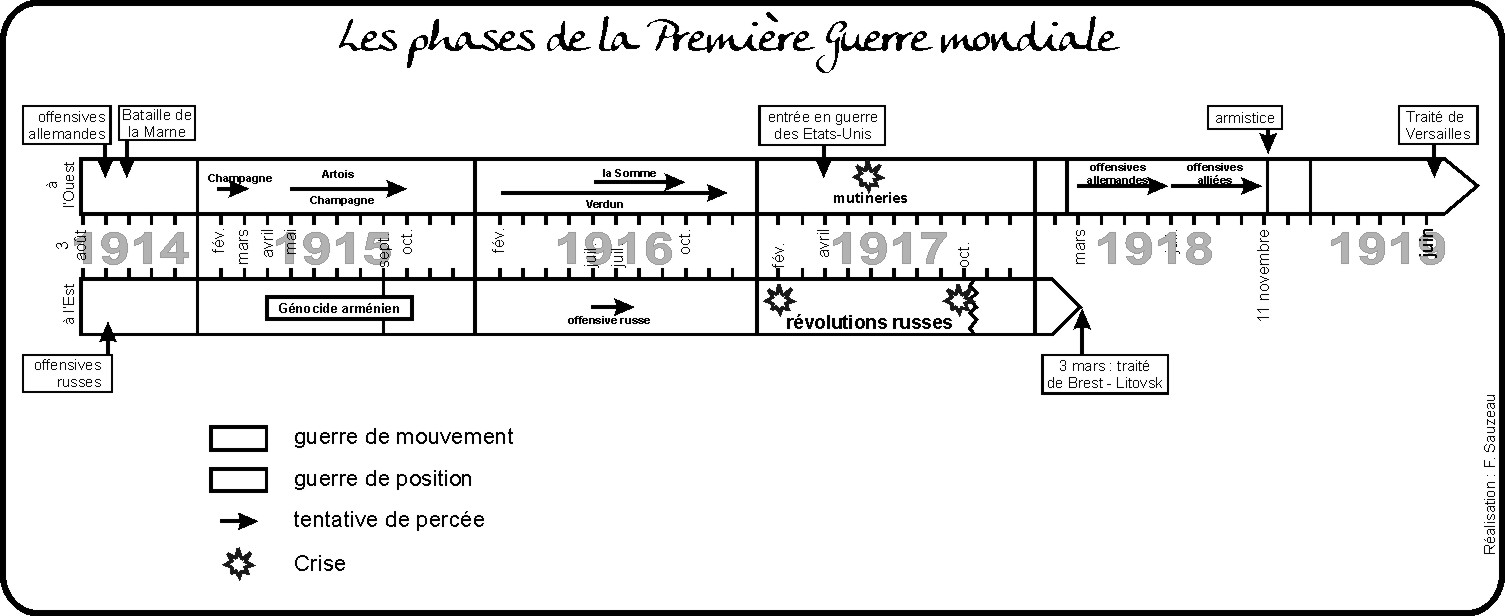 LES ORIGINES DU CONFLIT LE DEBUT DU CONFLITUn tableau - Les premières puissances européennes à entrer en guerre en août 1914 : Une carte – les puissances européennes en août 1914 :UNE GUERRE TOTALE Sur terre – Dans les airs – Sur les mers et de nouvelles armesNomme les armes : Gaz asphyxiants – Canon – Char – Zeppelin – Avion – Sous-marin.LA GUERRE DE POSITION – LA VIE DES POILUS DANS LES TRANCHÉESUn schéma - Une photographie - Un dessin - La tranchée : les armées s’enterrent – chacune essaie de percer le front adverse.Le 11 novembre 1918, l’Allemagne vaincue signe l’armistice.LE BILAN DE LA PREMIÈRE GUERRE MONDIALE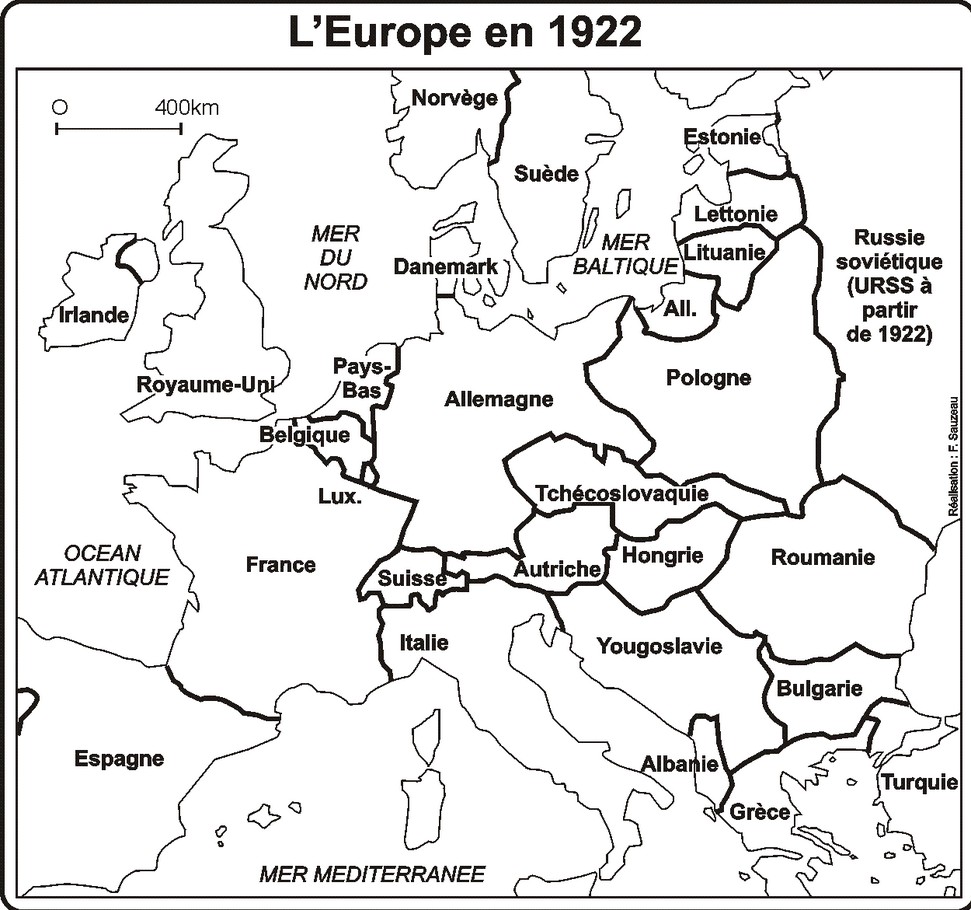 Une pandémie meurtrière en 1918 : la grippe espagnole Une illustration : L’assassinat de l’Archiduc François-Ferdinand à Sarajevo.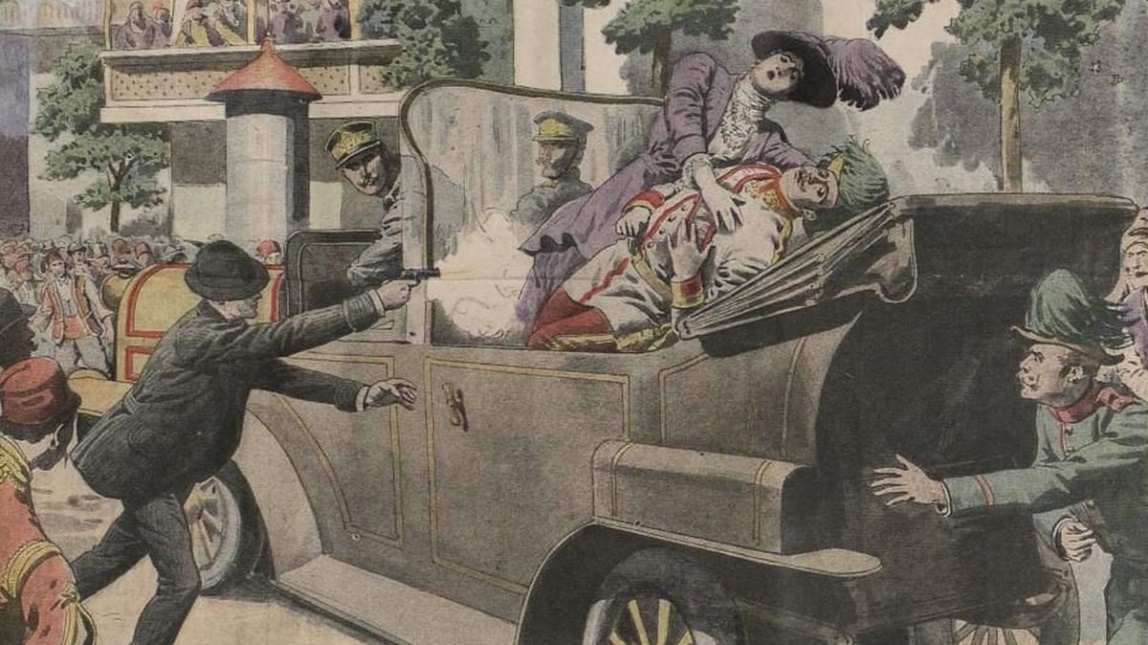 Décris la scène en quelques phrases :Un texte : Les origines du conflitEn 1914, l'Allemagne était ...........................................et peuplée. Son industrie lui permettait d'équiper une .................................................... . Sa marine de guerre égalait presque celle de l’Angleterre. Depuis 1882 L’Allemagne, l’Autriche-Hongrie et l’Italie forment la …………………………………………………. dont le but est d’isoler la France. La France, l'Angleterre et la Russie avaient signé des accords et formaient la ........................................ .Chaque nation augmentait ses armements et, depuis des années, la guerre menaçait. La France rêve d’une revanche après la perte de l’.............................. et d’une partie de la .................................... pendant la guerre de 1870.Dans la région des ……………...................., les Serbes et les Bosniaques souhaitent se libérer de la domination autrichienne. La France et le Royaume-Uni possèdent d’importants ................................................................ tandis que l’Allemagne cherche à contrôler de nouvelles colonies.Un texte : Les origines du conflitEn 1914, l'Allemagne était ...........................................et peuplée. Son industrie lui permettait d'équiper une .................................................... . Sa marine de guerre égalait presque celle de l’Angleterre. Depuis 1882 L’Allemagne, l’Autriche-Hongrie et l’Italie forment la …………………………………………………. dont le but est d’isoler la France. La France, l'Angleterre et la Russie avaient signé des accords et formaient la ........................................ .Chaque nation augmentait ses armements et, depuis des années, la guerre menaçait. La France rêve d’une revanche après la perte de l’.............................. et d’une partie de la .................................... pendant la guerre de 1870.Dans la région des ……………...................., les Serbes et les Bosniaques souhaitent se libérer de la domination autrichienne. La France et le Royaume-Uni possèdent d’importants ................................................................ tandis que l’Allemagne cherche à contrôler de nouvelles colonies.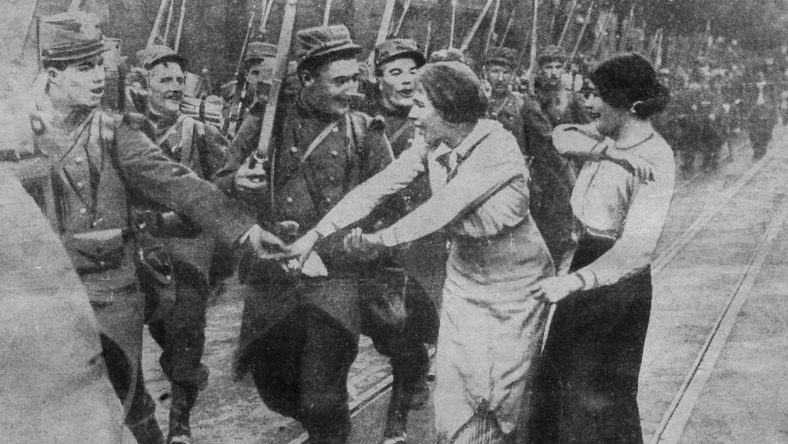 Question :Observe la photographie « La fleur au fusil » : quelle expression peux-tu lire sur les visages ?Pays de l’EntenteLes puissances centralesQuestions :FranceRoyaume-UnisRussieSerbieBelgique (après son invasion)JaponItalie (23 mai 1915)Roumanie (27 août 1916)PortugalEtats-Unis (avril 1917)Grèce (février 1917)AllemagneAutriche-HongrieTurquieBulgarie (octobre 1915)Peut-on vraiment parler de guerre mondiale en 1914 ?OuinonPourquoi ?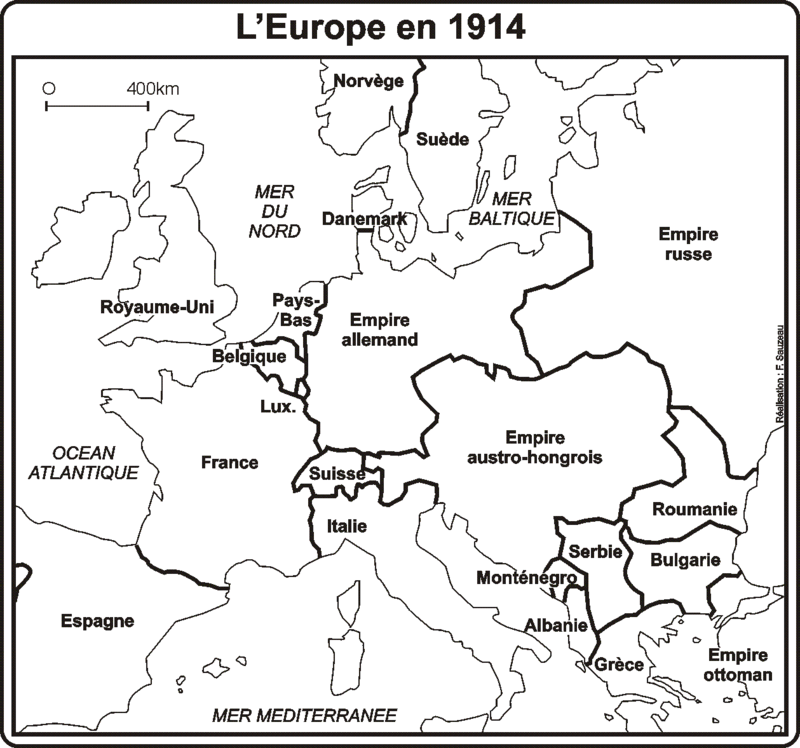 LégendesDeux systèmes d’alliances militaires               Etats de la triple Alliance               Etats de la Triple EntenteSecteurs de tension               Croates               Territoires contestés                Etat souhaitant rassembler les Slaves du                Sud dans une « Yougoslavie »Le déclencheur de la guerre               Attentat du 28 juin 2014 à Sarajevo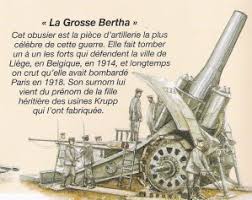 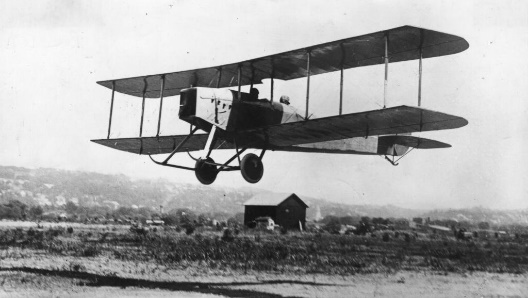 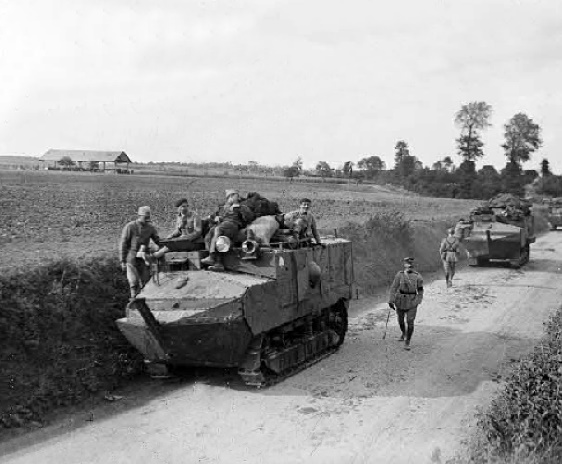 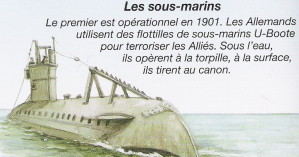 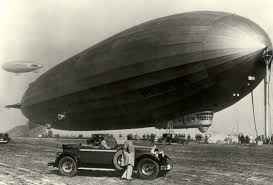 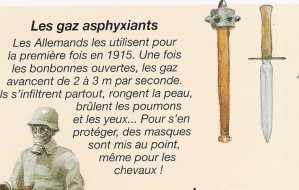 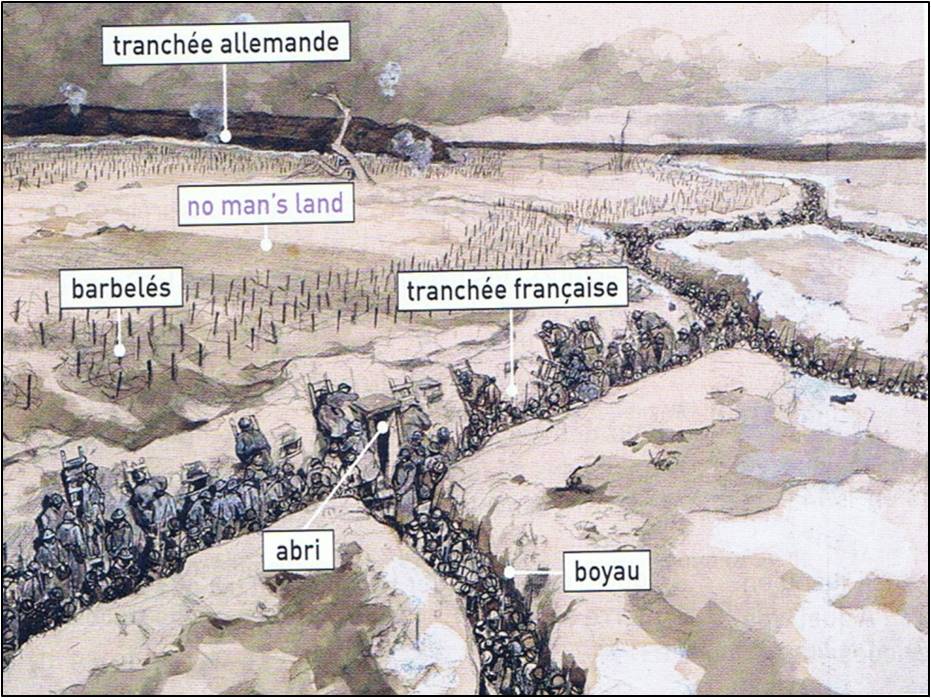 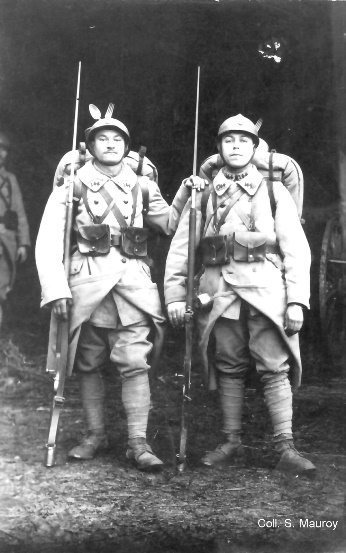 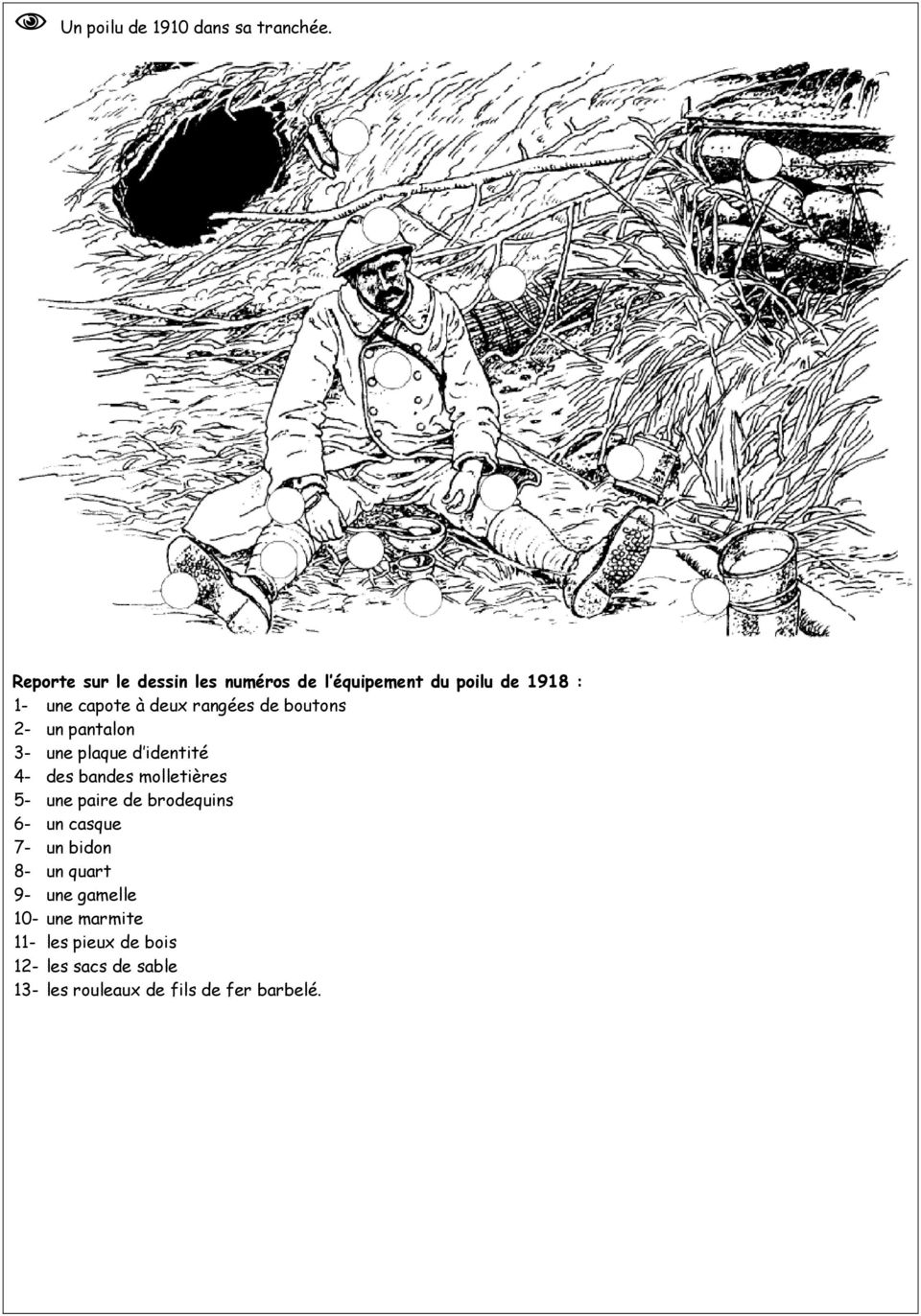 Chers Mère et frère,Tout ce que je vous recommande, s’est de veiller sur mes deux enfants ainsi que Margueritte bien aimée. Tant qu’à moi, ne comptez plus sur moi car on s’en va dans une boucherie humaine. Ma dernière pensée pour ma mère, ma femme et mes deux enfants ainsi que toute ma famille que j’ai tant aimé autrefois et que j’aimerai toujours tant que je vous verrai de loin. Il faut espérer qu’un jour on se trouvera dans l’espace du soleil. Embrasse mes petits bien fort pour moi. Au 338ème de Magnac Laval, je te dirai que nous sommes beaucoup de Saint Junien. Si vous voulez faire réponse, écrivez aussitôt reçu ma lettre. Ne vous ennuyez pas. Du courage. J’ai l’espoir d’apporter un casque Prussien. Bonjour à chez mon beau père. Au revoir. Adieu Vive la France. Lettre de J Delabracherie mort le 28 août 1914 au combat de Le Transloy.Chers Mère et frère,Tout ce que je vous recommande, s’est de veiller sur mes deux enfants ainsi que Margueritte bien aimée. Tant qu’à moi, ne comptez plus sur moi car on s’en va dans une boucherie humaine. Ma dernière pensée pour ma mère, ma femme et mes deux enfants ainsi que toute ma famille que j’ai tant aimé autrefois et que j’aimerai toujours tant que je vous verrai de loin. Il faut espérer qu’un jour on se trouvera dans l’espace du soleil. Embrasse mes petits bien fort pour moi. Au 338ème de Magnac Laval, je te dirai que nous sommes beaucoup de Saint Junien. Si vous voulez faire réponse, écrivez aussitôt reçu ma lettre. Ne vous ennuyez pas. Du courage. J’ai l’espoir d’apporter un casque Prussien. Bonjour à chez mon beau père. Au revoir. Adieu Vive la France. Lettre de J Delabracherie mort le 28 août 1914 au combat de Le Transloy.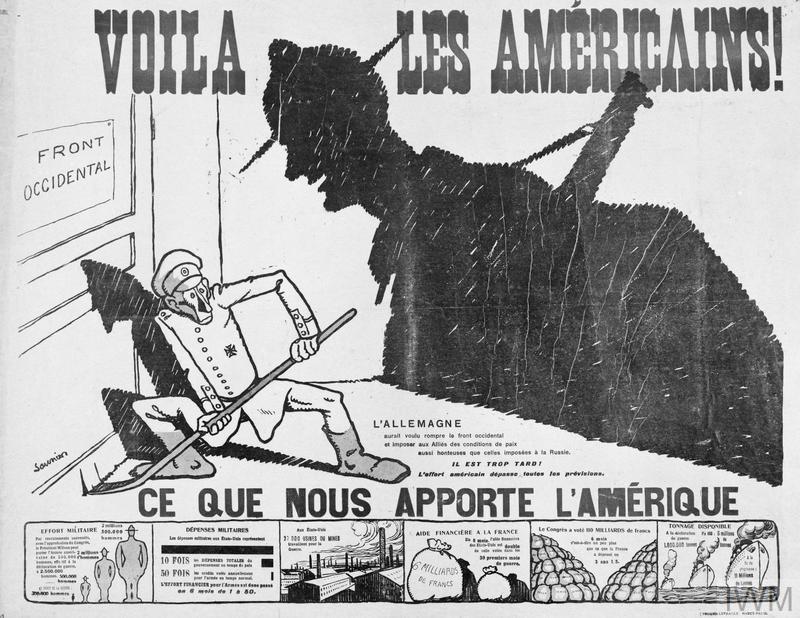 1917 : Les Etats-Unis entrent en guerre aux côtés de la France et de l’Angleterre. Le conflit devient alors mondial.Qu’apportent les Américains ?______________________________________________________________________________________________________________________________________________________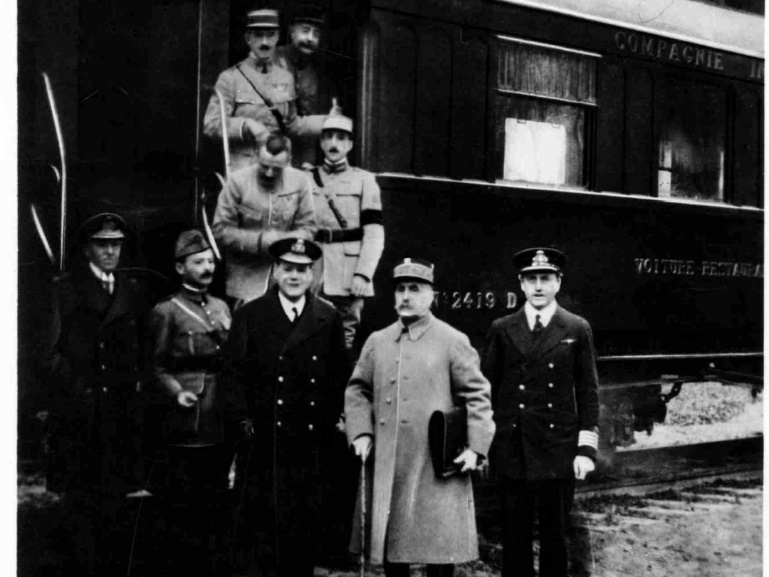 Photo prise après la signature de l’Armistice de Rethondes (traité signé le 11 novembre 1918, à 5h15, entre la Triple Entente et l'Allemagne dans un wagon dans la forêt de Compiègne à Rethondes)En 1918, l’Allemagne reprend les offensives mais ne peut résister.1917 : Les Etats-Unis entrent en guerre aux côtés de la France et de l’Angleterre. Le conflit devient alors mondial.Qu’apportent les Américains ?______________________________________________________________________________________________________________________________________________________Photo prise après la signature de l’Armistice de Rethondes (traité signé le 11 novembre 1918, à 5h15, entre la Triple Entente et l'Allemagne dans un wagon dans la forêt de Compiègne à Rethondes)Questions :Quelle est la nature du document ci-contre ?__________________________________________________Comment a-t-on annoncé la signature de l’armistice ?____________________________________________________________________________________________________Alfred Capus éditorialiste au journal Le Figaro écrit le 12 novembre 1918 : « L’armistice est signé. Les canons et les cloches l’ont annoncé à toute la France. Le carnage finit par l’éclatante victoire de nos armes et par la défaite irrémédiable de ceux qui l’avaient prémédité, organisé, voulu. Les morts vengés par la victoire, voilà, ce qui est digne d’être appelé la justice. Ce sentiment a cela de beau et de fort qu’il n’empêche pas les cœurs de bondir d’allégresse, mais, qu’il laisse à l’esprit, la gravité que tant de deuils et de ruines n’effaceront pas de longtemps… »A la suite du Traité de Paix signé au Château de versailles en 1919, la France récupère l’Alsace et la lorraine.Alfred Capus éditorialiste au journal Le Figaro écrit le 12 novembre 1918 : « L’armistice est signé. Les canons et les cloches l’ont annoncé à toute la France. Le carnage finit par l’éclatante victoire de nos armes et par la défaite irrémédiable de ceux qui l’avaient prémédité, organisé, voulu. Les morts vengés par la victoire, voilà, ce qui est digne d’être appelé la justice. Ce sentiment a cela de beau et de fort qu’il n’empêche pas les cœurs de bondir d’allégresse, mais, qu’il laisse à l’esprit, la gravité que tant de deuils et de ruines n’effaceront pas de longtemps… »A la suite du Traité de Paix signé au Château de versailles en 1919, la France récupère l’Alsace et la lorraine.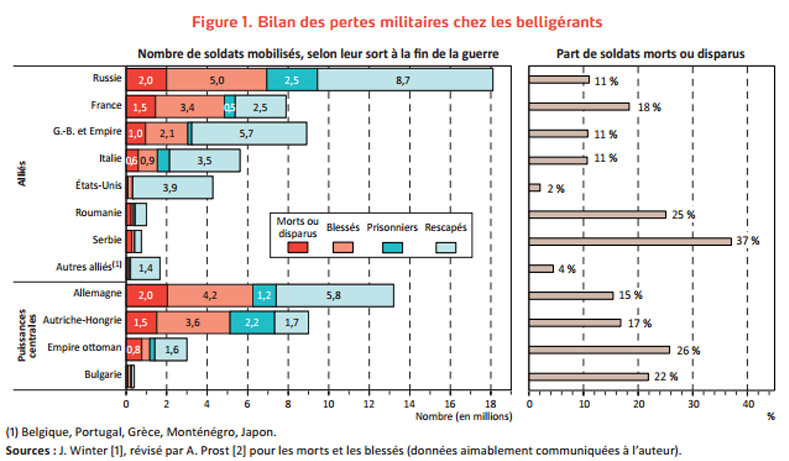 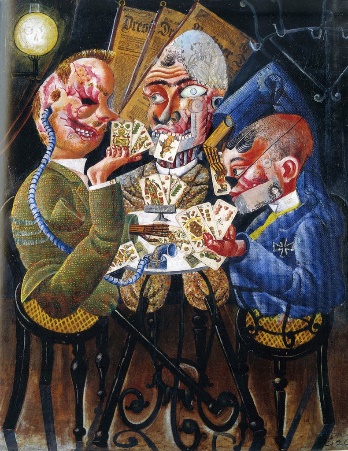 Otto dix (1891-1969)Les joueurs de skat 1920Les blessés : les « gueules cassées »Le nombre des blessés (invalides, aveugles, gazés, amputés, handicapés) marqués à tout jamais dans leur chair s'élève au total à 6 millions et demi environ.
Des dévastations considérablesDans les pays où se sont déroulés des combats, les destructions matérielles ont durement affecté :Immeubles - UsinesExploitations agricolesChamps - Mines de charbonInfrastructures de communication (ponts, routes, voies ferrées) en particulier en France, en Pologne, dans les Balkans.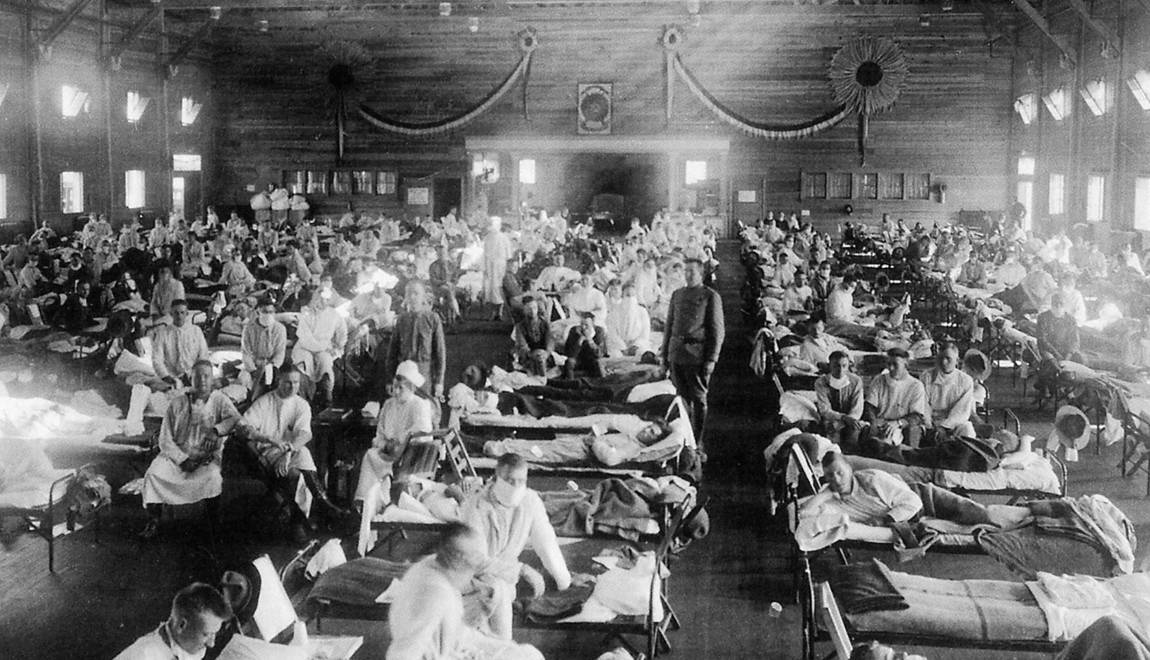 Alors que la Première Guerre mondiale touche à sa fin, une pandémie mortelle, la grippe espagnole, provoque une hécatombe sur tous les continents : entre 25 et 30 millions de morts dont le poète :Guillaume Apollinaire (1880 – 1918)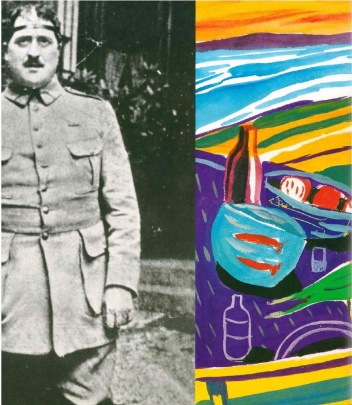 Au Kansas, en 1918, des centaines de patients sont pris en charge dans cet entrepôt de l’armée américaine. © NYPL/Science SourceLettre à Lou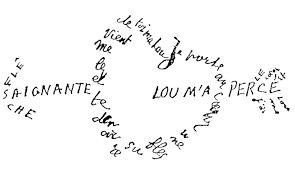 